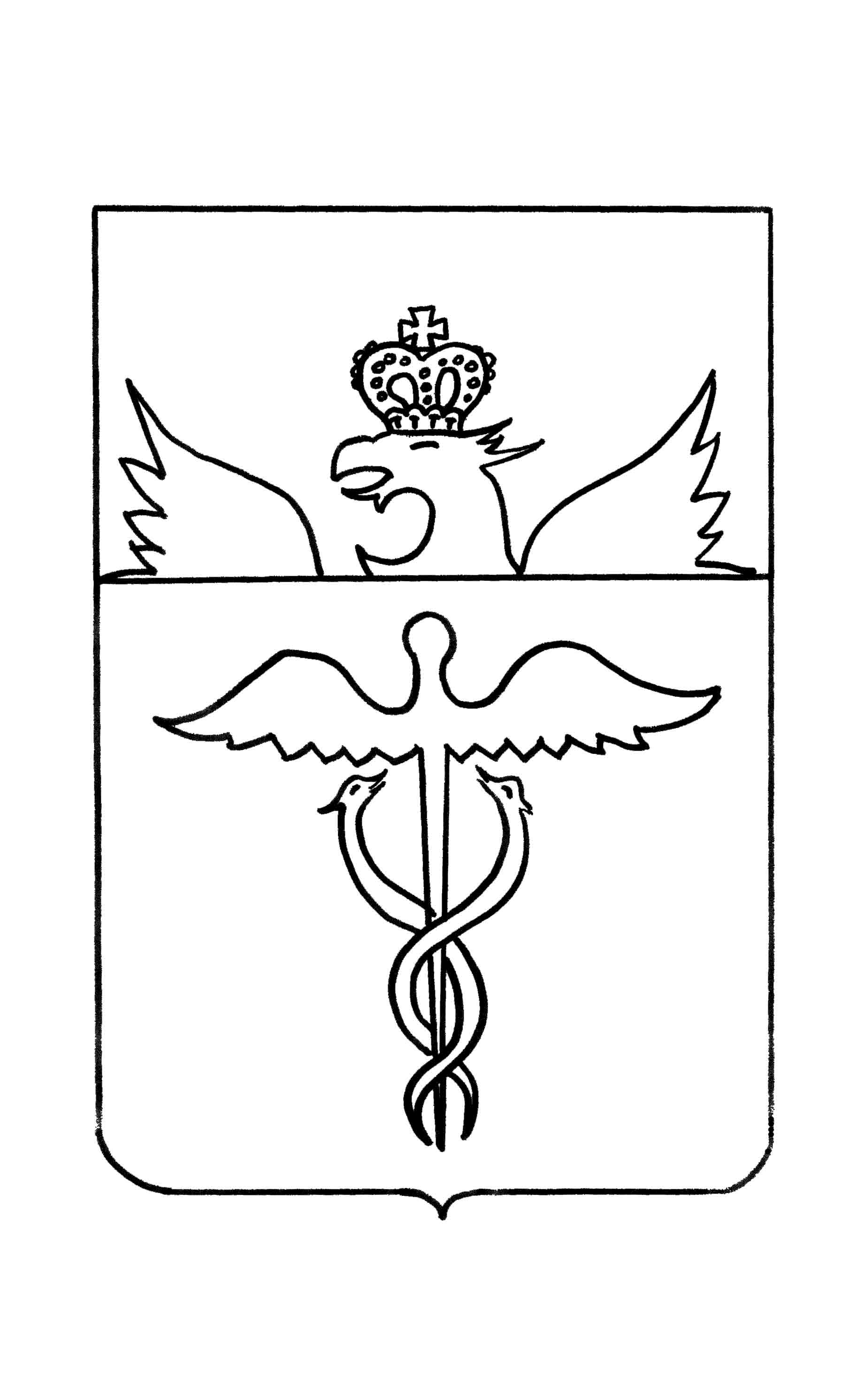 Администрация Березовского сельского поселения Бутурлиновского муниципального районаВоронежской областиПОСТАНОВЛЕНИЕот 12 сентябрем   2018г.   № 46          п. ЗеленыйО внесении изменений в постановление администрации Березовского  сельского поселения Бутурлиновского муниципального района Воронежской области от 29.06.2016 г. № 57 «Об утверждении административного регламента администрации Березовского  сельского поселения Бутурлиновского муниципального района Воронежской области по предоставлению муниципальной услуги «Принятие граждан на учет нуждающихся в предоставлении жилых помещений по договорам найма жилых помещений жилищного фонда социального использования»В соответствии с Земельным кодексом Российской Федерации от 25.10.2001 года № 136-ФЗ, Федеральными законами от 27.07.2010 № 210-ФЗ «Об организации предоставления государственных и муниципальных услуг», от 06.10.2003 № 131-ФЗ «Об общих принципах организации местного самоуправления в Российской Федерации», Законом Воронежской области от 30.11.2015 г. № 166-ОЗ,  рассмотрев протест прокуратуры Бутурлиновского района от 28.08.2018 года № 2-1-2018/2447, администрация Березовского сельского поселенияПОСТАНОВЛЯЕТ:1. Внести в постановление администрации Березовского сельского поселения Бутурлиновского муниципального района Воронежской области от 29.06.2016 г. № 57 «Об утверждении административного регламента администрации Березовского сельского поселения Бутурлиновского муниципального района Воронежской области по предоставлению муниципальной услуги «Принятие граждан на учет нуждающихся в предоставлении жилых помещений по договорам найма жилых помещений жилищного фонда социального использования»  следующие изменения: 1.1. В пункте 2.6.1. после слов: «К заявлению прилагаются следующие документы:- документы, удостоверяющие личность гражданина и постоянно проживающих совместно с ним членов его семьи, а также подтверждающие наличие у них гражданства Российской Федерации;» дополнить словами следующего содержания:«- выписка из домовой книги (поквартирной карточки);- свидетельства об усыновлении, выданные органами записи актов гражданского состояния или консульскими учреждениями Российской Федерации;- документы, выданные (оформленные) в ходе гражданского судопроизводства, в том числе решения судов общей юрисдикции;»;1.2. В одиннадцатом  абзаце пункта 2.6.1. слова «а также подтверждающие факт родства, супружеских отношений (выписка из домовой книги (поквартирной карточки), свидетельство о рождении, свидетельство о заключении брака, судебные решения и др.)»   заменить словами «а также свидетельства о государственной регистрации актов гражданского состояния, выданные компетентными органами иностранного государства, и их нотариально удостоверенный перевод на русский язык;» .1.2. Абзац двенадцатый пункта 2.6.1.   – признать утратившим силу.2. Опубликовать настоящее постановление в Вестнике муниципальных нормативно - правовых актов и иной официальной информации Березовского сельского поселения.3.  Настоящее постановление вступает в силу с 1 января 2021 года.Глава Березовскогосельского поселения                                                                    Н.В. Дьяченков